Домашнее задание от 12.12.22Для групп А, Б.19.12. - нотный диктант по второй октаве на 8 тактовПовторять:Музыкальный звук - это звук, который можно сыграть на музыкальном инструменте или спеть голосом. Октава - это расстояние от одной ноты "до" до следующей ноты "до".Длительность - это продолжительность звучания ноты. Ритм - это чередование длительностей. Метр - это ровные шаги. Готовьтесь к нотному диктанту, запоминайте ноты второй октавы. Новое понятие: "Пауза".В музыке помимо звуков разной длительности и высоты, бывают моменты когда мы слышим тишину. Это не остановка музыки, так как музыка искусство временное, она продолжается, но в этот момент звучит тишина. Такие моменты мы называем словом - пауза. Запомните определение! Пауза - это тишина в музыке. Паузы тоже бывают разной продолжительности, бываю очень долгие, а бывают наоборот, едва заметные. Названия длительности пауз полностью соответствую длительности нот и по времени длятся ровно столько же: пауза четвертная, пауза восьмая и т. д. Каждая имеет свой символ, своë обозначение. Мы начнëм наше знакомство с четвертной паузы, так как еë легче исполнять при четвертных долях (шагах) в метре. Запомните, как она выглядит: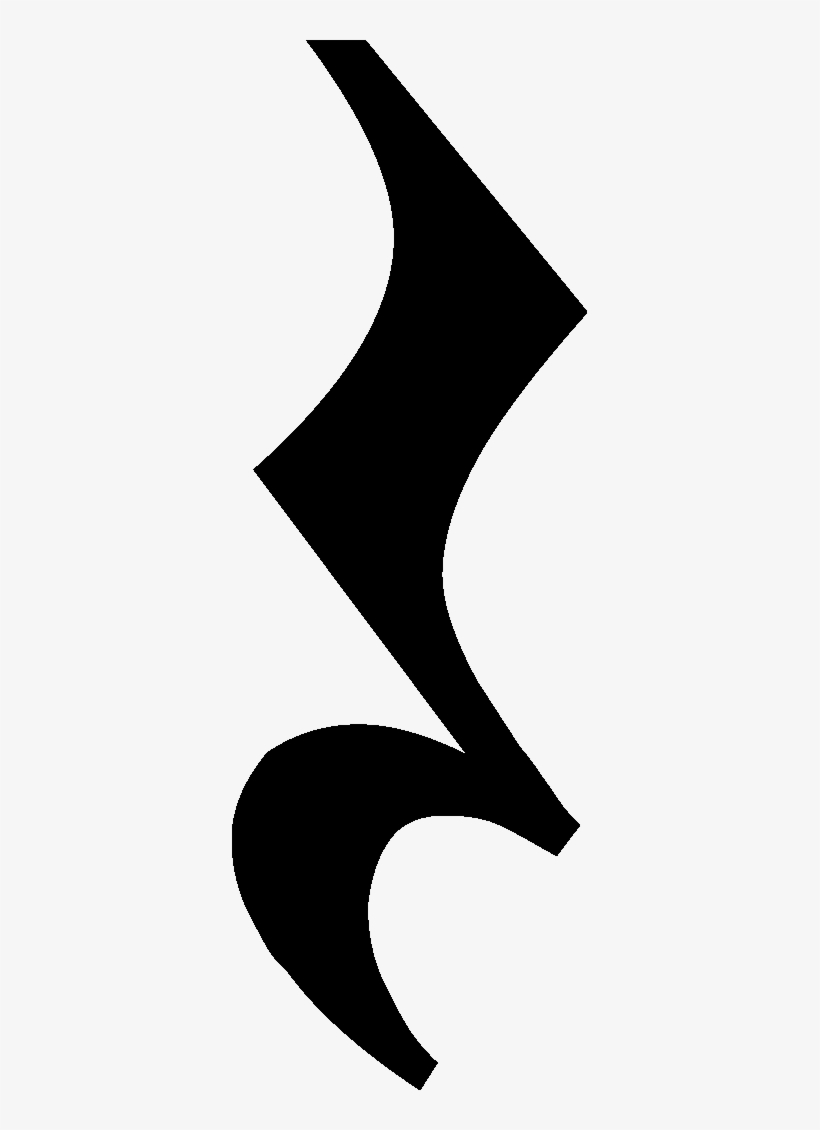 Прописи длительности четверть. Повторите правило штиля! Пропишите четверти ещё одну строчку между линеечек: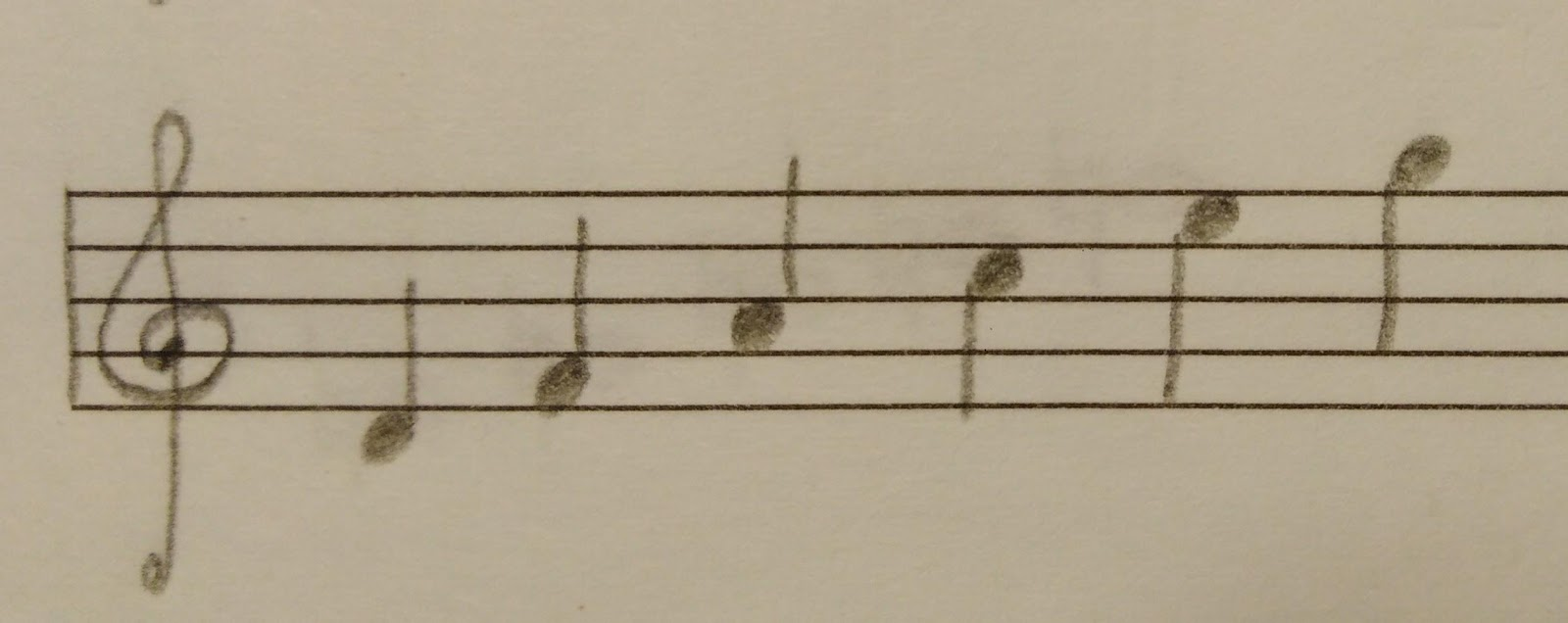 